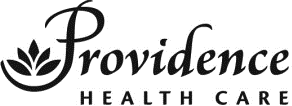 SMOKING CESSATION CLINICREFERRALEmail: jrcinfo@providencehealth.bc.ca	Fax: 604-297-9670St. Paul’s Hospital - John Ruedy Clinic (JRC)B512 - 1081 Burrard Street, Vancouver BC V6Z 1Y6Date of Referral: 	Referred by:       	ELIGIBILITY SCREENING:Adult 18+Smoking Cessation Needs ONLYSelf-referral is accepted via email / fax MD referral accepted via email / faxPATIENT INFORMATION:PATIENT NAME (LAST NAME, FIRST NAME):PHN:DATE OF BIRTH:TELEPHONE NUMBER:EMAIL ADDRESS:GENDER:ADDRESS: This facsimile transmission is intended only for the use of the person(s) named above and may contain information that is privileged or confidential. Any other distribution, copying or disclosure is strictly prohibited. If you are not intended or have received this transmission in error, please notify the sender immediately by telephone. Thank you.	Page 1 of 1